KARTA INFORMACYJNA
URZĄD GMINY W IŁOWIE96-520 Iłów, ul. Płocka 2BOM KM/40/01/2013Wydanie zezwolenia na zajęcie pasa drogowego w celu umieszczenia w pasie drogowym urządzeń infrastruktury technicznej nie związanej z potrzebami zarządzania drogami lub potrzebami ruchu drogowegoWydanie zezwolenia na zajęcie pasa drogowego w celu umieszczenia w pasie drogowym urządzeń infrastruktury technicznej nie związanej z potrzebami zarządzania drogami lub potrzebami ruchu drogowegoWydanie zezwolenia na zajęcie pasa drogowego w celu umieszczenia w pasie drogowym urządzeń infrastruktury technicznej nie związanej z potrzebami zarządzania drogami lub potrzebami ruchu drogowegoPODSTAWA PRAWNA:Kodeks Postępowania Administracyjnego z dnia 14 czerwca 1960 r. (Dz. U. Nr 98, poz. 1071                z 2000 r., z późn. zm.)Ustawa  z dnia 21 marca 1985 r. o drogach publicznych (tekst jednolity: Dz. U. Nr 19, poz. 115               z 2007 r. z późn. zm.)Ustawa o opłacie skarbowej z dnia 16 listopada 2006 r. (Dz. U. Nr 225, poz. 1635 z 2006 r. z późn. zm.)Rozporządzenie Rady Ministrów z dnia 1 czerwca 2004 r. w sprawie określenia warunków udzielania zezwoleń na zajęcie pasa drogowego (Dz. U. Nr 140, poz. 1481 z 2004 r.)Rozporządzenie Ministra Transportu i Gospodarki Morskiej z dnia 2 marca 1999 r. w sprawie warunków technicznych, jakim powinny odpowiadać drogi publiczne i ich usytuowanie (Dz. U. Nr 43, poz. 430 z późn. zm.).PODSTAWA PRAWNA:Kodeks Postępowania Administracyjnego z dnia 14 czerwca 1960 r. (Dz. U. Nr 98, poz. 1071                z 2000 r., z późn. zm.)Ustawa  z dnia 21 marca 1985 r. o drogach publicznych (tekst jednolity: Dz. U. Nr 19, poz. 115               z 2007 r. z późn. zm.)Ustawa o opłacie skarbowej z dnia 16 listopada 2006 r. (Dz. U. Nr 225, poz. 1635 z 2006 r. z późn. zm.)Rozporządzenie Rady Ministrów z dnia 1 czerwca 2004 r. w sprawie określenia warunków udzielania zezwoleń na zajęcie pasa drogowego (Dz. U. Nr 140, poz. 1481 z 2004 r.)Rozporządzenie Ministra Transportu i Gospodarki Morskiej z dnia 2 marca 1999 r. w sprawie warunków technicznych, jakim powinny odpowiadać drogi publiczne i ich usytuowanie (Dz. U. Nr 43, poz. 430 z późn. zm.).PODSTAWA PRAWNA:Kodeks Postępowania Administracyjnego z dnia 14 czerwca 1960 r. (Dz. U. Nr 98, poz. 1071                z 2000 r., z późn. zm.)Ustawa  z dnia 21 marca 1985 r. o drogach publicznych (tekst jednolity: Dz. U. Nr 19, poz. 115               z 2007 r. z późn. zm.)Ustawa o opłacie skarbowej z dnia 16 listopada 2006 r. (Dz. U. Nr 225, poz. 1635 z 2006 r. z późn. zm.)Rozporządzenie Rady Ministrów z dnia 1 czerwca 2004 r. w sprawie określenia warunków udzielania zezwoleń na zajęcie pasa drogowego (Dz. U. Nr 140, poz. 1481 z 2004 r.)Rozporządzenie Ministra Transportu i Gospodarki Morskiej z dnia 2 marca 1999 r. w sprawie warunków technicznych, jakim powinny odpowiadać drogi publiczne i ich usytuowanie (Dz. U. Nr 43, poz. 430 z późn. zm.).PODMIOT UPRAWNIONY DO WYSTĄPIENIA O ZAŁATWIENIE SPRAWY:  
wnioskodawcaPODMIOT UPRAWNIONY DO WYSTĄPIENIA O ZAŁATWIENIE SPRAWY:  
wnioskodawcaPODMIOT UPRAWNIONY DO WYSTĄPIENIA O ZAŁATWIENIE SPRAWY:  
wnioskodawcaWYMAGANE DOKUMENTY:Wniosek o wydanie zezwolenia na zajęcie pasa drogowego w celu umieszczenia w pasie drogowym urządzeń infrastruktury technicznej nie związanej z potrzebami zarządzania drogami lub potrzebami ruchu drogowego  Załączniki:- Szczegółowy plan sytuacyjny w skali 1:1000 lub 1:500, z zaznaczeniem granic i podaniem wymiarów rzutu poziomego urządzenia umieszczanego w pasie drogowym,- Opinia Zespołu Uzgadniania Dokumentacji Projektowej, jeżeli jest wymagana przepisami szczególnymi – na żądanie zarządcy drogi.WYMAGANE DOKUMENTY:Wniosek o wydanie zezwolenia na zajęcie pasa drogowego w celu umieszczenia w pasie drogowym urządzeń infrastruktury technicznej nie związanej z potrzebami zarządzania drogami lub potrzebami ruchu drogowego  Załączniki:- Szczegółowy plan sytuacyjny w skali 1:1000 lub 1:500, z zaznaczeniem granic i podaniem wymiarów rzutu poziomego urządzenia umieszczanego w pasie drogowym,- Opinia Zespołu Uzgadniania Dokumentacji Projektowej, jeżeli jest wymagana przepisami szczególnymi – na żądanie zarządcy drogi.WYMAGANE DOKUMENTY:Wniosek o wydanie zezwolenia na zajęcie pasa drogowego w celu umieszczenia w pasie drogowym urządzeń infrastruktury technicznej nie związanej z potrzebami zarządzania drogami lub potrzebami ruchu drogowego  Załączniki:- Szczegółowy plan sytuacyjny w skali 1:1000 lub 1:500, z zaznaczeniem granic i podaniem wymiarów rzutu poziomego urządzenia umieszczanego w pasie drogowym,- Opinia Zespołu Uzgadniania Dokumentacji Projektowej, jeżeli jest wymagana przepisami szczególnymi – na żądanie zarządcy drogi.OPŁATY: Opłatę ustalono zgodnie z art. 40 ust. 5 ustawy o drogach publicznych  jako iloczyn liczby metrów kwadratowych  powierzchni pasa drogowego zajętej przez rzut poziomy urządzenia   i rocznej stawki opłaty za zajęcie  pasa drogowego. OPŁATY: Opłatę ustalono zgodnie z art. 40 ust. 5 ustawy o drogach publicznych  jako iloczyn liczby metrów kwadratowych  powierzchni pasa drogowego zajętej przez rzut poziomy urządzenia   i rocznej stawki opłaty za zajęcie  pasa drogowego. OPŁATY: Opłatę ustalono zgodnie z art. 40 ust. 5 ustawy o drogach publicznych  jako iloczyn liczby metrów kwadratowych  powierzchni pasa drogowego zajętej przez rzut poziomy urządzenia   i rocznej stawki opłaty za zajęcie  pasa drogowego. FORMA ZAŁATWIENIA SPRAWY: 
Wydanie decyzji kończącej postepowanie.FORMA ZAŁATWIENIA SPRAWY: 
Wydanie decyzji kończącej postepowanie.FORMA ZAŁATWIENIA SPRAWY: 
Wydanie decyzji kończącej postepowanie.TERMIN ZAŁATWIENIA: 
Wniosek zostaje załatwiony w trybie decyzji administracyjnej nie później niż w terminie do 30 dni.TERMIN ZAŁATWIENIA: 
Wniosek zostaje załatwiony w trybie decyzji administracyjnej nie później niż w terminie do 30 dni.TERMIN ZAŁATWIENIA: 
Wniosek zostaje załatwiony w trybie decyzji administracyjnej nie później niż w terminie do 30 dni.TRYB ODWOŁAWCZY:
Odwołanie do Samorządowego Kolegium Odwoławczego w Warszawie za pośrednictwem Wójta Gminy Iłów w terminie 14 dni od daty otrzymania decyzji. TRYB ODWOŁAWCZY:
Odwołanie do Samorządowego Kolegium Odwoławczego w Warszawie za pośrednictwem Wójta Gminy Iłów w terminie 14 dni od daty otrzymania decyzji. TRYB ODWOŁAWCZY:
Odwołanie do Samorządowego Kolegium Odwoławczego w Warszawie za pośrednictwem Wójta Gminy Iłów w terminie 14 dni od daty otrzymania decyzji. INNE  INFORMACJE:    -INNE  INFORMACJE:    -INNE  INFORMACJE:    -SPRAWĘ  ZAŁATWIA: 
Stanowisko ds. komunikacji i infrastruktury gminnej, pokój nr 14, 24 267 50 90. SPRAWĘ  ZAŁATWIA: 
Stanowisko ds. komunikacji i infrastruktury gminnej, pokój nr 14, 24 267 50 90. SPRAWĘ  ZAŁATWIA: 
Stanowisko ds. komunikacji i infrastruktury gminnej, pokój nr 14, 24 267 50 90. WNIOSKI, FORMULARZE:  WNIOSKI, FORMULARZE:  WNIOSKI, FORMULARZE:  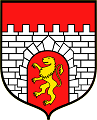 